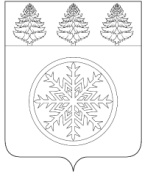 РОССИЙСКАЯ ФЕДЕРАЦИЯИРКУТСКАЯ ОБЛАСТЬАдминистрацияЗиминского городского муниципального образованияП О С Т А Н О В Л Е Н И Еот 06.08.2020                     Зима                                     № 625	В целях проведения независимой экспертизы, руководствуясь статьей 13 Федерального закона от 27.07.2010 № 210-ФЗ «Об организации предоставления государственных и муниципальных услуг», постановлением Правительства Российской Федерации от 16.05.2011 № 373 «О разработке и утверждении административных регламентов государственного контроля (надзора) и административных регламентов предоставления государственных услуг», постановлением Правительства Иркутской области от 29.10.2012 N 595-пп «Об утверждении Порядка разработки и принятия административных регламентов осуществления муниципального контроля в соответствующих сферах деятельности и административных регламентов осуществления регионального государственного контроля (надзора), полномочиями по осуществлению которого наделены органы местного самоуправления муниципальных образований Иркутской области», постановлением администрации Зиминского городского муниципального образования от 01.08.2018 № 1042 «О разработке и утверждении административных регламентов осуществления муниципального контроля (надзора) и административных регламентов предоставления муниципальных услуг Зиминского городского муниципального образования», статьей 28 Устава Зиминского городского муниципального образования, администрация Зиминского городского муниципального образованияП О С Т А Н О В Л Я Е Т:	1. Разместить на официальном сайте администрации Зиминского городского муниципального образования в сети «Интернет» для проведения независимой экспертизы проект постановления администрации Зиминского городского муниципального образования «Об утверждении административного регламента осуществления муниципального контроля за обеспечением сохранности автомобильных дорог местного значения на территории Зиминского городского муниципального образования» (прилагается).	2. Определить срок для проведения независимой экспертизы не менее одного месяца с момента размещения проекта административного регламента осуществления муниципального контроля за обеспечением сохранности автомобильных дорог местного значения на территории Зиминского городского муниципального образования на официальном сайте администрации Зиминского городского муниципального образования в сети «Интернет».	3. Контроль исполнения настоящего постановления возложить на управляющего делами администрации Зиминского городского муниципального образования.Мэр Зиминского городского	муниципального образования					              А.Н. КоноваловЛист согласования проекта правового актаЗаместитель мэра городского округа по вопросам жилищно-коммунального хозяйства                     __________   Н.А. Соловьев «___»______________ 2020г.Управляющий  делами администрации ЗГМО                                                                   __________   С.В. Потемкина«___»______________ 2020г.И.о. начальника управления правовой,кадровой и организационной работы администрации Зиминского городского муниципального образования					__________   О.В. Тайшина «___»______________ 2020г.Мареев В.А.8(39554) 3-12-80О проведении независимой экспертизы проекта постановления администрацииЗиминского городского муниципального образования «Об утверждении административного регламента осуществления муниципального контроляза обеспечением сохранности автомобильных дорог местного значения на территорииЗиминского городского муниципального образования»